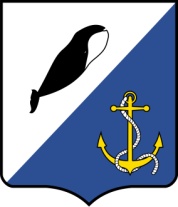 АДМИНИСТРАЦИЯПРОВИДЕНСКОГОМУНИЦИПАЛЬНОГО РАЙОНАПОСТАНОВЛЕНИЕ	В целях приведения нормативных правовых актов органов местного самоуправления Провиденского муниципального района в соответствие с действующим законодательством, руководствуясь Уставом Провиденского муниципального района, администрация Провиденского муниципального районаПОСТАНОВЛЯЕТ:Считать утратившими силу следующие постановления главы администрации Провиденского муниципального района:от 31 августа 2009 г. № 137 «Об обеспечении населения Провиденского муниципального района продукцией морского зверобойного промысла и формировании муниципального социального заказа на производство традиционных видов пищевой продукции коренных жителей»;от 13 января 2010 г. № 03 «О выплате стимулирующей надбавки работникам муниципальных учреждений Провиденского муниципального района»;от 21 декабря 2010 г. № 287 «Об утверждении тарифных ставок, окладов и должностных окладов муниципальной системы оплаты труда работников МОУ ДОД «Провиденская детская школа искусств».Настоящее постановление вступает в силу с момента подписания.Контроль за исполнением настоящего постановления возложить на организационно-правовое управление (Рекун Д.В.).Глава администрации	                                                                С.А. Шестопаловот 26 августа 2015 г.№ 216п. ПровиденияО признании постановлений главы администрации (администрации)  Провиденского муниципального района утратившими силу